SHAHEED SUKHDEV COLLEGE OF BUSINESS STUDIES (UNIVERSITY OF DELHI)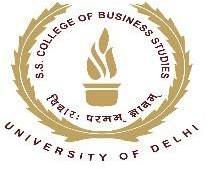 Dr. KN Katju Marg, Sec-16, Rohini, Delhi-110089FORM FOR APPPLICATION TO ADMISSION TO DIGITAL MARKETING COURSE (2023)(TO BE FILLED UP BY THE CANDIDATE IN HIS / HER OWN HANDWRITING)1 NAME OF APPLICANT:  	(IN CAPITAL LETTERS AND AS ENTERED IN THE CERTIFICATE OF QUALIFYING EXAM.)NATIONALITY:	AADHAR NO.: 	E MAIL:  	DOB (DD/MM/YYYY)	 	LOCAL / MAILING ADDRESS:  	 	PIN:	PHONE/ MOBILE:  	FATHER’S NAME:  	OCCUPATION:	PHONE/ MOBILE:  	MOTHER’S NAME:  	OCCUPATION:	PHONE/ MOBILE:  	QUALIFICATIONS:* Actual date of completion or expected date of completion if currently enrolledWORK EXPERIENCE:S. NO.	EMPLOYER	DESIGNATION	START DATE	END DATEUNDERTAKINGI SHALL ABIDE BY THE RULES & REGULATIONS W.R.T. THE COURSE DESIGNED & ISSUED BY THE COLLEGE FROM TIME TO TIME.I UNDERSTAND THAT IN CASE I AM FOUND INELIGIBLE FOR ADMISSION AT  ANY STAGE, MY ADMISSION TO THIS COURSE SHALL STAND CANCELLED.I	ALSO	UNDERSTAND	THAT	FEE	ONCE	DEPOSITED   IS	NON-REFUNDABLE	UNDER ANY CIRCUMSTANCES.Note: Attach self-attested copy of supporting documents like: Certificates & Mark sheet of Graduation / XIIth, Online Fees Deposit Receipt (If fees paid online) and copy of Aadhar card or id proof.APPLICANT’S SIGNATUREADMISSION ORDERADMIT PROVISIONALLY MR. / MS.	TO DIGITAL MARKETING COURSE ON PAYMENT OF THE PRESCRIBED FEES. THE ADMISSION IS SUBJECT TO THE APPROVAL OF THE COLLGE.PRINCIPALCOUNTER SIGNED BY:DEALING ASSISTANT	COURSE CO-ORDINATOR